MISSISSIPPI DEPARTMENT of WILDLIFE, FISHERIES, AND PARKS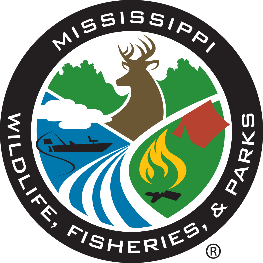 Sam Polles, Ph.D., Executive Director1505 Eastover DriveJackson, Mississippi 39211(601) 432-2400SOLICITATION: 			Request for Quotes-Informal (RFQI)					SOLICITATION NUMBER: 	RFX #3140001846DESCRIPTION:	Printing and Shipping Services – Mississippi Outdoor DigestISSUE DATE:			Monday, April 22, 2019BID CLOSING LOCATION:	Mississippi Department of Wildlife, Fisheries, and Parks1505 Eastover DriveJackson, Mississippi 39211BID COORDINATOR: 	Marilyn Watkins					Telephone: 601.432.2195					Fax: 601.432.2102					Email: Marilyn.watkins@wfp.ms.usOPENING DATE AND TIME:	April 30, 2019, 2:00 PM CST	Mississippi Department of Wildlife, Fisheries, and ParksRequest for Quotes Informal (RFQI)Printing & Shipping Services – Mississippi Outdoor DigestPurposeThe MDWFP is seeking to establish a contract with a contractor to provide advertising sales, design, production, editing, printing, packaging, and shipping for the 2020-2021 Mississippi Outdoor Digest.   It is understood that any contract resulting from RFX #3160001846 may require approval by the Public Procurement Review Board. If any contract resulting from RFX #3160001846 is not approved by the Public Procurement Review Board, it is void and no payment shall be made.Scope of ServicesThe Contractor shall perform and render the services listed in the Scope of Services found in Attachment 1.Type of ContractCompensation for services will be in the form of a firm fixed-price agreement.Written BidsAll bids shall be in writing.  TermThe term of the contract shall be for a period of one (1) year. Upon written agreement of both parties at least 30 days prior to each contract anniversary date, the contract may be renewed by MDWFP for a period of three (3) successive one-year period(s) under the same prices, terms, and conditions as in the original contract.  The total number of renewal years permitted shall not exceed three (3).  InsuranceContractor represents that it will maintain workers’ compensation insurance which shall inure to the benefit of all Contractor’s personnel provided hereunder, comprehensive general liability or professional liability insurance, with minimum limits of $1,000,000 per occurrence and fidelity bond insurance with minimum limits of $1,000,000.  All general liability, professional liability, and fidelity bond insurance will provide coverage to the MDWFP as an additional insured. The MDWFP reserves the right to request from carriers, certificates of insurance regarding the required coverage. Insurance carriers must be licensed or hold a Certificate of Authority from the Mississippi Department of Insurance.   AwardThe contract will be awarded by written notice to the lowest responsible bidder whose bid meets the requirements and criteria set forth in this Invitation for Bids within 30 days.7.1	NotificationAll participating vendors will be notified of the MDWFP’s intent to award a contract. In addition, the MDWFP will identify the selected vendor. Notice of award is also made available to the public.7.2	Contract ManagementIf the Contractor fails to adhere to the services schedule, or if the Contractor fails to satisfactorily provide the prescribed service to all or any service area, the MDWFP will inform the Contractor, and the Contractor shall complete corrective action within twenty-four (24) hours. No payment shall be made to the Contractor until all deficiencies have been corrected. If the Contractor exhibits a pattern of non-performance as shown by repeated deficiencies, the MDWFP may terminate the contract without further obligation to the Contractor.  Acknowledgment of Amendments. Bidders shall acknowledge receipt of any amendment to the solicitation by signing and returning the amendment with the bid, by identifying the amendment number and date in the space provided for this purpose on the bid form, or by letter.  The acknowledgment must be received by the MDWFP by the time and at the place specified for receipt of bids. Applicable Law. The contract shall be governed by and construed in accordance with the laws of the State of Mississippi, excluding its conflicts of laws, provisions, and any litigation with respect thereto shall be brought in the courts of the State. Contractor shall comply with applicable federal, state, and local laws and regulations. Approval Clause.  It is understood that if this contract requires approval by the Public Procurement Review Board and/or the Mississippi Department of Finance and Administration Office of Personal Service Contract Review and this contract is not approved by the PPRB and/or OPSCR, it is void and no payment shall be made hereunder.  Availability of Funds. It is expressly understood and agreed that the obligation of the MDWFP to proceed under this agreement is conditioned upon the appropriation of funds by the Mississippi State Legislature and the receipt of state and/or federal funds. If the funds anticipated for the continuing fulfillment of the agreement are, at any time, not forthcoming or insufficient, either through the failure of the federal government to provide funds or of the State of Mississippi to appropriate funds or the discontinuance or material alteration of the program under which funds were provided or if funds are not otherwise available to the MDWFP, the MDWFP shall have the right upon ten (10) working days written notice to Contractor, to terminate this agreement without damage, penalty, cost or expenses to the MDWFP of any kind whatsoever. The effective date of termination shall be as specified in the notice of termination.Certification of Independent Price Determination. The bidder certifies that the prices submitted in response to the solicitation have been arrived at independently and without, for the purpose of restricting competition, any consultation, communication, or agreement with any other bidder or competitor relating to those prices, the intention to submit a bid, or the methods or factors used to calculate the prices bid.  Compliance with Laws. Contractor understands that the MDWFP is an equal opportunity employer and therefore, maintains a policy which prohibits unlawful discrimination based on race, color, creed, sex, age, national origin, physical handicap, disability, genetic information, or any other consideration made unlawful by federal, state, or local laws. All such discrimination is unlawful and Contractor agrees during the term of the agreement that Contractor will strictly adhere to this policy in its employment practices and provision of services. Contractor shall comply with, and all activities under this agreement shall be subject to, all applicable federal, State of Mississippi, and local laws and regulations, as now existing and as may be amended or modified.E-Payment. Contractor agrees to accept all payments in United States currency via the State of Mississippi’s electronic payment and remittance vehicle. The agency agrees to make payment in accordance with Mississippi law on “Timely Payments for Purchases by Public Bodies,” which generally provides for payment of undisputed amounts by the agency within forty-five (45) days of receipt of invoice. Mississippi Code Annotated § 31-7-305 et seq.E-Verification. If applicable, Contractor represents and warrants that it will ensure its compliance with the Mississippi Employment Protection Act of 2008, and will register and participate in the status verification system for all newly hired employees. Mississippi Code Annotated §§ 71-11-1 et seq. The term “employee” as used herein means any person that is hired to perform work within the State of Mississippi. As used herein, “status verification system” means the Illegal Immigration Reform and Immigration Responsibility Act of 1996 that is operated by the United States Department of Homeland Security, also known as the E-Verify Program, or any other successor electronic verification system replacing the E- Verify Program. Contractor agrees to maintain records of such compliance. Upon request of the State and after approval of the Social Security Administration or Department of Homeland Security when required, Contractor agrees to provide a copy of each such verification. Contractor further represents and warrants that any person assigned to perform services hereafter meets the employment eligibility requirements of all immigration laws. The breach of this agreement may subject Contractor to the following:termination of this contract for services and ineligibility for any state or public contract in Mississippi for up to three (3) years with notice of such cancellation/termination being made public; the loss of any license, permit, certification or other document granted to Contractor by an agency, department or governmental entity for the right to do business in Mississippi for up to one (1) year; or,both. In the event of such cancellations/termination, Contractor would also be liable for any additional costs incurred by the State due to contract cancellation or loss of license or permit to do business in the State. Failure to Deliver. In the event of failure of Contractor to deliver services in accordance with the contract terms and conditions, the Agency, after due oral or written notice, may procure the services from other sources and hold Contractor responsible for any resulting additional purchase and administrative costs. This remedy shall be in addition to any other remedies that the Agency may have.Force Majeure. Each party shall be excused from performance for any period and to the extent that it is prevented from performing any obligation or service, in whole or in part, as a result of causes beyond the reasonable control and without the fault or negligence of such party and/or its subcontractors. Such acts shall include without limitation acts of God, strikes, lockouts, riots, acts of war, epidemics, governmental regulations superimposed after the fact, fire, earthquakes, floods, or other natural disasters (“force majeure events”). When such a cause arises, Contractor shall notify the State immediately in writing of the cause of its inability to perform, how it affects its performance, and the anticipated duration of the inability to perform. Delays in delivery or in meeting completion dates due to force majeure events shall automatically extend such dates for a period equal to the duration of the delay caused by such events, unless the State determines it to be in its best interest to terminate the agreement.Indemnification. To the fullest extent allowed by law, Contractor shall indemnify, defend, save and hold harmless, protect, and exonerate the agency, its commissioners, board members, officers, employees, agents, and representatives, and the State of Mississippi from and against all claims, demands, liabilities, suits, actions, damages, losses, and costs of every kind and nature whatsoever including, without limitation, court costs, investigative fees and expenses, and attorney’s fees, arising out of or caused by Contractor and/or its partners, principals, agents, employees and/or subcontractors in the performance of or failure to perform this agreement. In the State’s sole discretion, Contractor may be allowed to control the defense of any such claim, suit, etc. In the event Contractor defends said claim, suit, etc., Contractor shall use legal counsel acceptable to the State. Contractor shall be solely responsible for all costs and/or expenses associated with such defense, and the State shall be entitled to participate in said defense. Contractor shall not settle any claim, suit, etc. without the State’s concurrence, which the State shall not unreasonably withhold.Independent Contractor Status. Contractor shall, at all times, be regarded as and shall be legally considered an independent contractor and shall at no time act as an agent for the State. Nothing contained herein shall be deemed or construed by the State, Contractor, or any third party as creating the relationship of principal and agent, master and servant, partners, joint ventures, employer and employee, or any similar such relationship between the State and Contractor. Neither the method of computation of fees or other charges, nor any other provision contained herein, nor any acts of the State or Contractor hereunder creates, or shall be deemed to create a relationship other than the independent relationship of the State and Contractor. Contractor’s personnel shall not be deemed in any way, directly or indirectly, expressly or by implication, to be employees of the State. Neither Contractor nor its employees shall, under any circumstances, be considered servants, agents, or employees of the Agency, and the Agency shall be at no time legally responsible for any negligence or other wrongdoing by Contractor, its servants, agents, or employees. The Agency shall not withhold from the contract payments to Contractor any federal or state unemployment taxes, federal or state income taxes, Social Security tax, or any other amounts for benefits to Contractor. Further, the Agency shall not provide to Contractor any insurance coverage or other benefits, including Worker’s Compensation, normally provided by the State for its employees.Modification or Renegotiation. This agreement may be modified only by written agreement signed by the parties hereto. The parties agree to renegotiate the agreement if federal and/or state revisions of any applicable laws or regulations make changes in this agreement necessary.Notices. All notices required or permitted to be given under this agreement must be in writing and personally delivered or sent by certified United States mail, postage prepaid, return receipt requested, to the party to whom the notice should be given at the address set forth below. Notice shall be deemed given when actually received or when refused. The parties agree to promptly notify each other in writing of any change of address.Paymode. Payments by state agencies using the State’s accounting system shall be made and remittance information provided electronically as directed by the State. These payments shall be deposited into the bank account of Contractor’s choice. The State may, at its sole discretion, require Contractor to electronically submit invoices and supporting documentation at any time during the term of this Agreement. Contractor understands and agrees that the State is exempt from the payment of taxes. All payments shall be in United States currency.Price Adjustment. Price Adjustment Methods. Any adjustments in contract price, pursuant to a clause in this contract, shall be made in one of the following ways:by agreement on a fixed price adjustment before commencement of the additional performance;by unit prices specified in the contract;by the costs attributable to the event or situation covered by the clause, plus appropriate profit or fee, all as specified in the contract; or,by the price escalation clause.Submission of Cost or Pricing Data. Contractor shall provide cost or pricing data for any price adjustments subject to the provisions of Section 3-403 (Cost or Pricing Data) of the Mississippi Public Procurement Review Board Office of Personal Service Contract Review Rules and Regulations.Procurement Regulations. The contract shall be governed by the applicable provisions of the Mississippi Public Procurement Review Board Office of Personal Service Contract Review Rules and Regulations, a copy of which is available at 501 North West Street, Suite 701E, Jackson, MS 39201 for inspection, or downloadable at http://www.dfa.ms.gov. Prospective Contractor’s Representation Regarding Contingent Fees. The prospective Contractor represents as a part of such Contractor’s bid or proposal that such Contractor has not retained any person or agency on a percentage, commission, or other contingent arrangement to secure this contract.  Representation Regarding Contingent Fees.  Contractor represents that it has not retained a person to solicit or secure a state contract upon an agreement or understanding for a commission, percentage, brokerage, or contingent fee, except as disclosed in Contractor’s bid or proposal.  Representation Regarding Gratuities. The bidder, offeror, or Contractor represents that it has not violated, is not violating, and promises that it will not violate the prohibition against gratuities set forth in Section 6-204 (Gratuities) of the Mississippi Public Procurement Review Board Office of Personal Service Contract Review Rules and Regulations.Severability. If any part of this agreement is declared to be invalid or unenforceable, such invalidity or unenforceability shall not affect any other provision of the agreement that can be given effect without the invalid or unenforceable provision, and to this end the provisions hereof are severable. In such event, the parties shall amend the agreement as necessary to reflect the original intent of the parties and to bring any invalid or unenforceable provisions in compliance with applicable law.Stop Work Order.Order to Stop Work: The Procurement Officer, may, by written order to Contractor at any time, and without notice to any surety, require Contractor to stop all or any part of the work called for by this contract. This order shall be for a specified period not exceeding 90 days after the order is delivered to Contractor, unless the parties agree to any further period. Any such order shall be identified specifically as a stop work order issued pursuant to this clause. Upon receipt of such an order, Contractor shall forthwith comply with its terms and take all reasonable steps to minimize the occurrence of costs allocable to the work covered by the order during the period of work stoppage. Before the stop work order expires, or within any further period to which the parties shall have agreed, the Procurement Officer shall either:cancel the stop work order; or,terminate the work covered by such order as provided in the Termination for Default clause or the Termination for Convenience clause of this contract.Cancellation or Expiration of the Order: If a stop work order issued under this clause is canceled at any time during the period specified in the order, or if the period of the order or any extension thereof expires, Contractor shall have the right to resume work. An appropriate adjustment shall be made in the delivery schedule or Contractor price, or both, and the contract shall be modified in writing accordingly, if:the stop work order results in an increase in the time required for, or in Contractor’s cost properly allocable to, the performance of any part of this contract; and,Contractor asserts a claim for such an adjustment within 30 days after the end of the period of work stoppage; provided that, if the Procurement Officer decides that the facts justify such action, any such claim asserted may be received and acted upon at any time prior to final payment under this contract.Termination of Stopped Work: If a stop work order is not canceled and the work covered by such order is terminated for default or convenience, the reasonable costs resulting from the stop work order shall be allowed by adjustment or otherwise.Adjustments of Price: Any adjustment in contract price made pursuant to this clause shall be determined in accordance with the Price Adjustment clause of this contract.Termination for Convenience.Termination. The Agency Head or designee may, when the interests of the State so require, terminate this contract in whole or in part, for the convenience of the State. The Agency Head or designee shall give written notice of the termination to Contractor specifying the part of the contract terminated and when termination becomes effective.Contractor's Obligations. Contractor shall incur no further obligations in connection with the terminated work and on the date set in the notice of termination Contractor will stop work to the extent specified. Contractor shall also terminate outstanding orders and subcontracts as they relate to the terminated work. Contractor shall settle the liabilities and claims arising out of the termination of subcontracts and orders connected with the terminated work. The Agency Head or designee may direct Contractor to assign Contractor’s right, title, and interest under terminated orders or subcontracts to the State. Contractor must still complete the work not terminated by the notice of termination and may incur obligations as are necessary to do so.Termination for Default.Default. If Contractor refuses or fails to perform any of the provisions of this contract with such diligence as will ensure its completion within the time specified in this contract or any extension thereof, or otherwise fails to timely satisfy the contract provisions, or commits any other substantial breach of this contract, the Agency Head or designee may notify Contractor in writing of the delay or nonperformance and if not cured in ten (10) days or any longer time specified in writing by the Agency Head or designee, such officer may terminate Contractor’s right to proceed with the contract or such part of the contract as to which there has been delay or a failure to properly perform. In the event of termination in whole or in part, the Agency Head or designee may procure similar supplies or services in a manner and upon terms deemed appropriate by the Agency Head or designee. Contractor shall continue performance of the contract to the extent it is not terminated and shall be liable for excess costs incurred in procuring similar goods or services.Contractor's Duties. Notwithstanding termination of the contract and subject to any directions from the procurement officer, Contractor shall take timely, reasonable, and necessary action to protect and preserve property in the possession of Contractor in which the State has an interest.Compensation. Payment for completed services delivered and accepted by the State shall be at the contract price. The State may withhold from amounts due Contractor such sums as the Agency Head or designee deems to be necessary to protect the State against loss because of outstanding liens or claims of former lien holders and to reimburse the State for the excess costs incurred in procuring similar goods and services.Excuse for Nonperformance or Delayed Performance. Except with respect to defaults of subcontractors, Contractor shall not be in default by reason of any failure in performance of this contract in accordance with its terms (including any failure by Contractor to make progress in the prosecution of the work hereunder which endangers such performance) if Contractor has notified the Agency Head or designee within 15 days after the cause of the delay and the failure arises out of causes such as: acts of God; acts of the public enemy; acts of the State and any other governmental entity in its sovereign or contractual capacity; fires; floods; epidemics; quarantine restrictions; strikes or other labor disputes; freight embargoes; or unusually severe weather. If the failure to perform is caused by the failure of a subcontractor to perform or to make progress, and if such failure arises out of causes similar to those set forth above, Contractor shall not be deemed to be in default, unless the services to be furnished by the subcontractor were reasonably obtainable from other sources in sufficient time to permit Contractor to meet the contract requirements. Upon request of Contractor, the Agency Head or designee shall ascertain the facts and extent of such failure, and, if such officer determines that any failure to perform was occasioned by any one (1) or more of the excusable causes, and that, but for the excusable cause, Contractor’s progress and performance would have met the terms of the contract, the delivery schedule shall be revised accordingly, subject to the rights of the State under the clause entitled in fixed-price contracts, “Termination for Convenience”. (As used in this Paragraph of this clause, the term “subcontractor” means subcontractor at any tier).Erroneous Termination for Default. If, after notice of termination of Contractor’s right to proceed under the provisions of this clause, it is determined for any reason that the contract was not in default under the provisions of this clause, or that the delay was excusable under the provisions of Paragraph (4) (Excuse for Nonperformance or Delayed Performance) of this clause, the rights and obligations of the parties shall, if the contract contains a clause providing for termination for convenience of the State, be the same as if the notice of termination had been issued pursuant to such clause.Additional Rights and Remedies. The rights and remedies provided in this clause are in addition to any other rights and remedies provided by law or under this contract.Termination Upon Bankruptcy. This contract may be terminated in whole or in part by Agency upon written notice to Contractor, if Contractor should become the subject of bankruptcy or receivership proceedings, whether voluntary or involuntary, or upon the execution by Contractor of an assignment for the benefit of its creditors. In the event of such termination, Contractor shall be entitled to recover just and equitable compensation for satisfactory work performed under this contract, but in no case shall said compensation exceed the total contract price.Trade Secrets, Commercial and Financial Information. It is expressly understood that Mississippi law requires that the provisions of this contract which contain the commodities purchased or the personal or professional services provided, the price to be paid, and the term of the contract shall not be deemed to be a trade secret or confidential commercial or financial information and shall be available for examination, copying, or reproduction.Transparency. This contract, including any accompanying exhibits, attachments, and appendices, is subject to the “Mississippi Public Records Act of 1983,” and its exceptions. See Mississippi Code Annotated §§ 25-61-1 et seq. and Mississippi Code Annotated § 79- 23-1. In addition, this contract is subject to the provisions of the Mississippi Accountability and Transparency Act of 2008. Mississippi Code Annotated §§ 27-104-151 et seq. Unless exempted from disclosure due to a court-issued protective order, a copy of this executed contract is required to be posted to the Department of Finance and Administration’s independent agency contract website for public access at http://www.transparency.mississippi.gov.  Information identified by Contractor as trade secrets, or other proprietary information, including confidential vendor information or any other information which is required confidential by state or federal law or outside the applicable freedom of information statutes, will be redacted.Quote SubmissionRequest for Quotes Informal (RFQI) will be received in the Support Services Office of the Department of Wildlife, Fisheries & Parks, 1505 Eastover Drive, Jackson, MS 39211 until 2:00 pm, April 30, 2019, and any quote submitted after this time will be rejected and returned unopened.Quotes can be submitted electronically as instructed below by uploading the Request for Quote Informal Form in the MAGIC system as an attachment.  The attachment should be named Request for Quote Informal.If you are not able to submit your quote electronically, the Request for Quote Informal Form can be emailed to Marilyn Watkins at marilyn.watkins@wfp.ms.gov or mailed or hand delivered in an envelope clearly marked with the following information: RFQI – Printing & Shipping – Mississippi Outdoor DigestATTN: Marilyn M. WatkinsSupport Services, Department of Wildlife, Fisheries, & Parks1505 Eastover DriveJackson, MS 39211Please refer to the links below for the Supplier Registration website as well as tutorials. If you are not registered as a supplier for the State of Mississippi, you must first complete the Supplier Registration Form.  Please contact the MASH Help Desk (601-359-1343) if you require any assistance.Supplier Self-RegistrationSupplier Self-Service eLearningFor the Agency:For Contractor:Sam Polles, Ph.D., Executive Director[Name, Title]Mississippi Department of Wildlife, Fisheries, and Parks[Contractor Name]1505 Eastover Drive[Address]Jackson, Mississippi 39211[City, State, Zip]MS Department of Wildlife, Fisheries, and Parks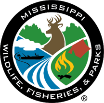 1505 Eastover Drive, Jackson, MS 39211-6374MS Department of Wildlife, Fisheries, and Parks1505 Eastover Drive, Jackson, MS 39211-6374MS Department of Wildlife, Fisheries, and Parks1505 Eastover Drive, Jackson, MS 39211-6374REQUEST FOR QUOTE (INFORMAL)servicesREQUEST FOR QUOTE (INFORMAL)servicesATTN: Marilyn M. Watkins, DrPH1505 Eastover DriveJackson, MS 39211Telephone: 601.432.2195Email: marilyn.watkins@wfp.ms.govMarilyn M. Watkins, DrPH1505 Eastover DriveJackson, MS 39211Telephone: 601.432.2195Email: marilyn.watkins@wfp.ms.govfrom:from:NAME: COMPANY: ADDRESS: CITY:                             ST:                  ZIP CODE:NAME: COMPANY: ADDRESS: CITY:                             ST:                  ZIP CODE:PHONE:                                   FAX:EMAIL: DATE:QUOTE #:  QUOTE EXPIRATION DATE:  DATE:QUOTE #:  QUOTE EXPIRATION DATE:  DATE:QUOTE #:  QUOTE EXPIRATION DATE:  DATE:QUOTE #:  QUOTE EXPIRATION DATE:  Brief description of Services to be conducted: Provide Printing and shipping of Mississippi Outdoor Digest (See attached scope of services)Brief description of Services to be conducted: Provide Printing and shipping of Mississippi Outdoor Digest (See attached scope of services)Brief description of Services to be conducted: Provide Printing and shipping of Mississippi Outdoor Digest (See attached scope of services)UNIT PRICETOTAL PRICETotal priceHaving examined the specifications of this project, the undersigned proposes to perform as per specified for the price shown above.Quotation prepared by: _____________________________________________      ________________________________________________________                                           Name                                                   |Title                                        Signature                                                    |DateBureau Director Authorization: _________________________________     _________________________________________________                                                        Name                                     |Title                    Signature                                                    | DateThank you for your business!MS Department of Wildlife, Fisheries, and Parks1505 Eastover Drive, Jackson, MS 39211-6374SCOPE OF SERVICESAttachment 1printing & SHIPPING services – Mississippi Outdoors digestprinting & SHIPPING services – Mississippi Outdoors digestThe 2020-2021 Mississippi Outdoor Digest is a publication of the Mississippi Department of Wildlife, Fisheries, and Parks (MDWFP).  One issue is published annually.  All items must equal or exceed the specifications listed.  Product Description:Title: Mississippi Outdoor Digest 2020-2021Quantity: 375,000 copies Format: Booklet, 45 pages of MDWFP content (includes front and back cover)Finished size: 8” x 10.5” foldedPaper: Cover: 70 lb. #3 gloss text, minimum 10% recycled fiber content preferredBody: 40 lb. #5 gloss text, minimum 10% recycled fiber content preferredPrepress: MDWFP editorial copy provided as digital fileProofs: color proof for approval before press runPresswork: 4/4, some pages may print with full bleedBindery: collate, saddle stich, fold, and trim to finished sizePackaging: see shipping and storage sectionProduction: The contractor will be responsible for advertising sales, design, production, editing, printing, packaging, and shipping of the 2020-2021 Outdoor Digest.  The contractor will be required to provide a high quality, full color publication that represents MDWFP favorably, provides information to the public, and attracts advertisers. The contractor will develop and maintain an online version of the Digest. This online version will be linked through the MDWFP website. The Digest will contain rules, regulations, advertisements, and informational pages. The publication will be produced using creative graphic design that incorporates photos, artwork, graphs, tables, charts, and maps into an attractive, readable format. Graphic design elements will be provided and/or produced by the contractor, unless otherwise directed by MDWFP. If an image is not commercially available, the contractor will create it as per MDWFP’s direction. MDWFP information that is to be included in the Digest will be provided to the contractor no later than August 15, 2019. The contractor will edit/proofread the complete Digest and will make editorial recommendations to MDWFP. No edits will be made without the approval of MDWFP. The contractor will accept edits from MDWFP provided prior to the actual printing of the Digest.Any optional services not included in the specifications for bid but included in the contractor’s proposal may be utilized at the discretion of MDWFP.Advertising:The contractor will be responsible for producing any advertising copy for ads sold by the contractor and positioning the ads in the final layout of the Digest. The contractor may sell no more than 24 pages of advertisements in the Digest. Preferred advertisement is in the area of outdoor recreation, such as hunting, fishing, water sports, etc. Casino advertisements are permitted; advertising of alcohol or tobacco products is not permitted. While it is understood that advertisements will be integrated throughout the Digest, MDWFP has final approval of all advertisement location within the Digest. The inside front cover and inside back cover are available for advertisements sold by the contractor. All proceeds from advertisements sold by the contractor belong to the contractor. All advertisements must be submitted for approval to MDWFP no less than 10 working days before scheduled printing. MDWFP reserves the right to refuse any advertisement.The outside front cover and outside back cover shall be reserved for the sole use of the agency unless otherwise released by the agency via written notification.Proofing:The contractor will be responsible for the design, typesetting, and layout of the Digest and coordinate this closely with designated representatives of MDWFP. MDWFP will work with the contractor in the selection and approval of all typestyles, including fonts, font size, font color, vertical and horizontal spacing, and leading. A final color proof of the complete booklet will be sent to MDWFP for approval before the press run. A representative of MDWFP will be notified at least 10 working days in advance of the time to be at the plant facility for press approval before the booklet is printed. Final inspection and acceptance or rejection may be made at delivery destination but all materials and workmanship will be subject to inspection and test at all times and places when practical.If MDWFP determines that a representative of MDWFP should attend the press approval, the contractor will be responsible for reimbursing MDWFP certain travel expenses for no more than one MDWFP employee attending the press approval. Travel expenses for the duration of a trip outside of a 200 mile radius of Jackson, Mississippi include hotel accommodations, meals, tips at 15%, round-trip airline tickets, parking fees, and rental car.Shipping and Storage:The contractor is responsible for packaging and shipping 375,000 copies of the Digest to MDWFP hunting and fishing license agents and other recipients in Mississippi. MDWFP will provide a data file in Excel format of the names and addresses of recipients and the quantity of Digests to be shipped to each. The contractor will box Digests according to file specifications, affix shipping labels and ship to recipients. The maximum weight of any single box shipped will be 50 pounds. Each box will be labeled “2020-2021 Mississippi Outdoor Digest”.The contractor is responsible for the costs of preparing the Digest for shipping. This includes boxing, labeling, and palletizing. The contractor will collaborate with MDWFP to perform a detailed review of the current shipping method to determine the best and most cost efficient shipping method for the 2020-2021 Digest. MDWFP will pay the actual cost of shipping. If the contractor’s shipping number is used to ship the Digest, the contactor will submit to MDWFP the actual shipping bills with the invoice for reimbursement.The contractor will be responsible for any storage and all costs associated with storage of the finished Digest.Other Requirements:Contractor will provide MDWFP with the final file of the Digest in the format of the software program used to design the Outdoor Digest and all linked files. PDF files will be provided to MDWFP.  MDWFP will not be financially liable for production over runs.